Практическое занятие. Производные суммы, разности, произведения, частного. Определение 1. Производной функции в точке называется .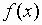 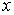 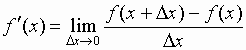 Геометрический смысл производной состоится в том, что значение производной функции y = f(x) в точке x равно угловому коэффициенту касательной к графику функции в точке с абсциссой x:  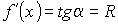 Уравнение касательной:  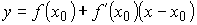 Скорость – это производная координаты по времени. В этом и состоит механический смысл производной.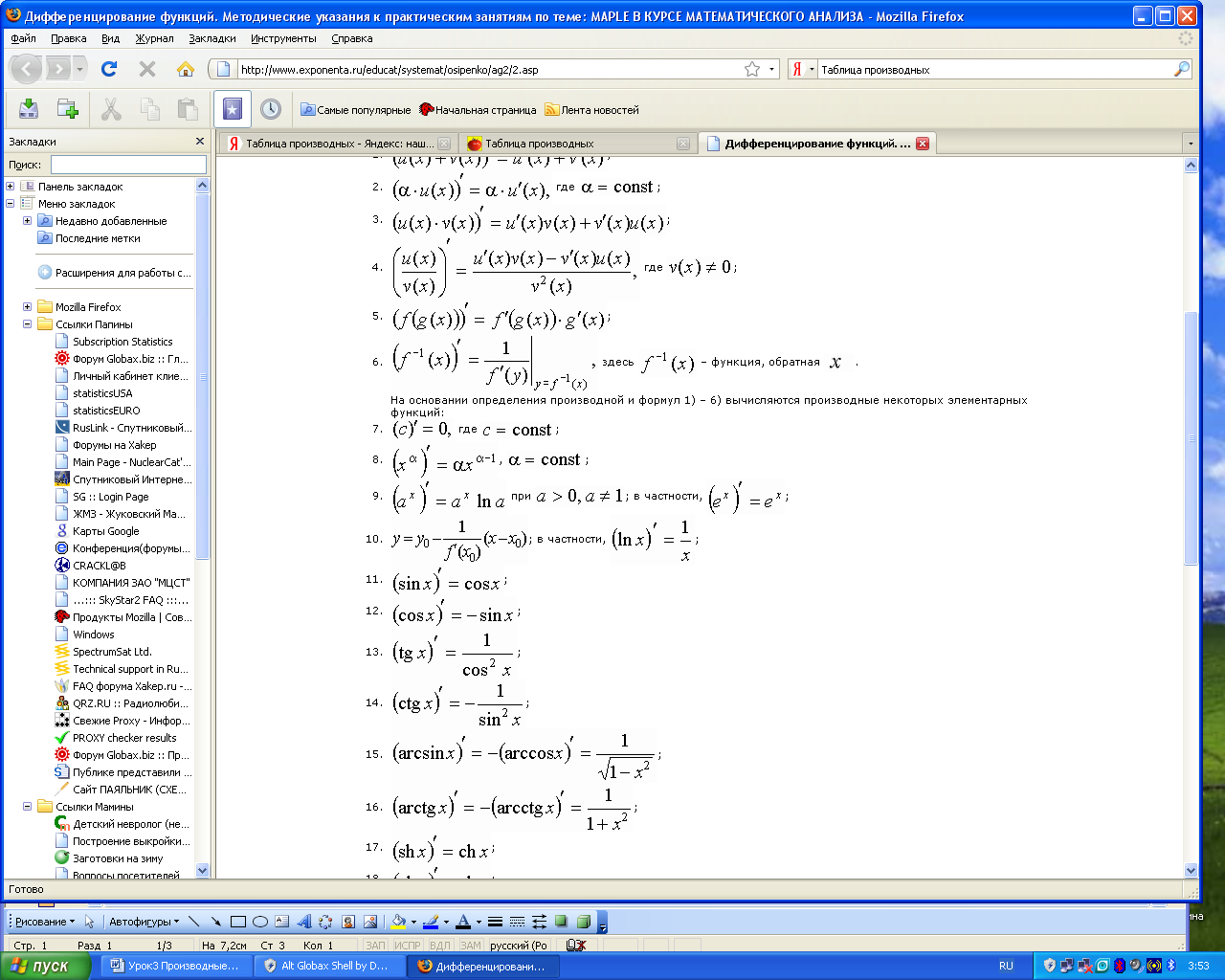 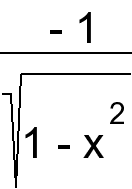 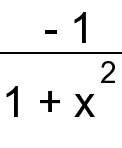 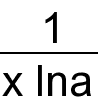 Задания:1) Найти угловой коэффициент прямой: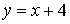 2) Найти угловой коэффициент касательной к графику функции: в точке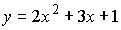 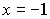 3) Написать уравнение касательной к графику функциив точке с абсциссой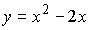 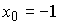 4) ;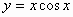 5) ;  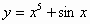 6) ;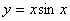 7) ;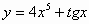 8); 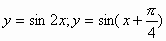 9)10) 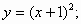 Вариант 1. Найти производные функций. (выделите правильный ответ)Вариант 2.Найти производные функций. Домашние задание: §45-46, №816, №818	https://rabochaya-tetrad-uchebnik.com/algebra/uchebnik_algebra_10-11_klass_alimov_kolyagin/index.html#prettyPhotoМатематика: алгебра и начала математического анализа.10 -11 классы:учеб. Для общеобразрват. Организаций:базовый и углубленный уровни/Ш.А Алимов и др. – М.:Просвещение, 2019задания для проверки присылайте на электронную почту: asd20022006@yandex.ru№ЗаданиеОтветыОтветыОтветы№ЗаданиеАВС1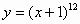 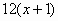 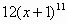 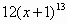 2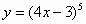 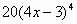 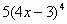 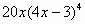 3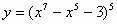 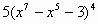 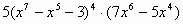 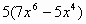 4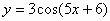 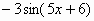 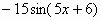 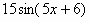 5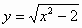 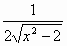 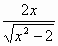 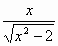 №ЗаданиеОтветыОтветыОтветы№ЗаданиеАВС1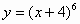 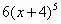 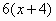 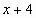 2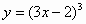 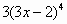 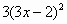 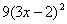 3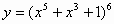 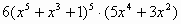 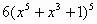 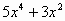 4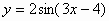 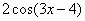 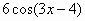 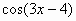 5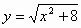 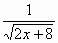 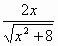 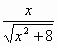 